Donor Statement Letter TemplateFrom,Shivam Chopra 36 White HouseGreen Colony, Delhi Date: April 10, 2020To, John,The Saint Church 234 Main Street,DelhiDear John,Thanks for your generous contribution to the church this year. You have given an amount of Rs 5000. Please keep this document for tax purposes. No goods and services are provided in return for this contribution.Yours sincerely, Shivam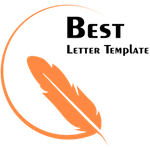 